Tímto dodatkem č. 02. se mění dodatek č./2016.Ve znění: Základní částka úplaty za služby školní družiny je stanovena  částkou 100 Kč za jedno dítě měsíčně. Povinnost hradit úplatu vzniká zákonnému zástupci nejpozději k prvnímu dni měsíce, ve kterém dítě na základě podané přihlášky nastoupí do zařízení. Tato částka je účtována za každý měsíc, ve kterém dítě alespoň jednou v měsíci využilo služeb školní družiny.Částka je splatná nejpozději v 1. den začátku příslušného pololetí v celkovém souhrnu za každé pololetí ve výši 500 Kč.Pokud zákonný zástupce přihlásí dítě ke vzdělávání během pololetí, je povinen nejpozději v den zahájení vzdělávání uhradit částku odpovídající výši zbytku pololetí. V případě, že žák během pololetí ukončí vzdělávání ve školní družině je částka poměrným dílem vrácena.Úplata za školní klub je jednotlivě stanovena v každém školním roce dle aktuální nabídky zájmových kroužků.      V Poběžovicích 7. 6. 2019                                                                                                ………………………….                                                                                                         Ing. Petr Lehner                                                                                                            ředitel školy                                                                                                                	   Motto:Táhneme za jeden provazZákladní škola PoběžoviceMasarykova 282, 345 22, Poběžovice tel. : 379 497 230, , e-mail : skola@zspobezovice.czZákladní škola PoběžoviceMasarykova 282, 345 22, Poběžovice tel. : 379 497 230, , e-mail : skola@zspobezovice.czZákladní škola PoběžoviceMasarykova 282, 345 22, Poběžovice tel. : 379 497 230, , e-mail : skola@zspobezovice.cz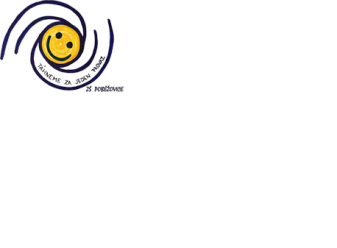 Dodatek č. 2. – Úplata za vzdělání v ŠD a ŠKDodatek č. 2. – Úplata za vzdělání v ŠD a ŠKDodatek č. 2. – Úplata za vzdělání v ŠD a ŠKDodatek č. 2. – Úplata za vzdělání v ŠD a ŠKDodatek č. 2. – Úplata za vzdělání v ŠD a ŠKČ.j.: D 1/2019 - ŠDČ.j.: D 1/2019 - ŠDSpisový znak :  O 5.1/15Skartační znak :  S 5Skartační znak :  S 5Vypracoval :Vypracoval :Vypracoval : Ing. Petr Lehner Ing. Petr LehnerSchválil :Schválil :Schválil : Ing. Petr Lehner Ing. Petr LehnerProjednáno : Pedagogickou radouProjednáno : Pedagogickou radouProjednáno : Pedagogickou radou Dne : 17. 6. 2019 Dne : 17. 6. 2019Dodatek  nabývá účinnosti ode dne :Dodatek  nabývá účinnosti ode dne :Dodatek  nabývá účinnosti ode dne : Dne : 1. 9. 2019 Dne : 1. 9. 2019Změny ve směrnici  jsou prováděny formou číslovaných písemných dodatků, které tvoří součást tohoto předpisu. Tímto dodatkem se ruší dodatek č. 1/2016Změny ve směrnici  jsou prováděny formou číslovaných písemných dodatků, které tvoří součást tohoto předpisu. Tímto dodatkem se ruší dodatek č. 1/2016Změny ve směrnici  jsou prováděny formou číslovaných písemných dodatků, které tvoří součást tohoto předpisu. Tímto dodatkem se ruší dodatek č. 1/2016Změny ve směrnici  jsou prováděny formou číslovaných písemných dodatků, které tvoří součást tohoto předpisu. Tímto dodatkem se ruší dodatek č. 1/2016Změny ve směrnici  jsou prováděny formou číslovaných písemných dodatků, které tvoří součást tohoto předpisu. Tímto dodatkem se ruší dodatek č. 1/2016